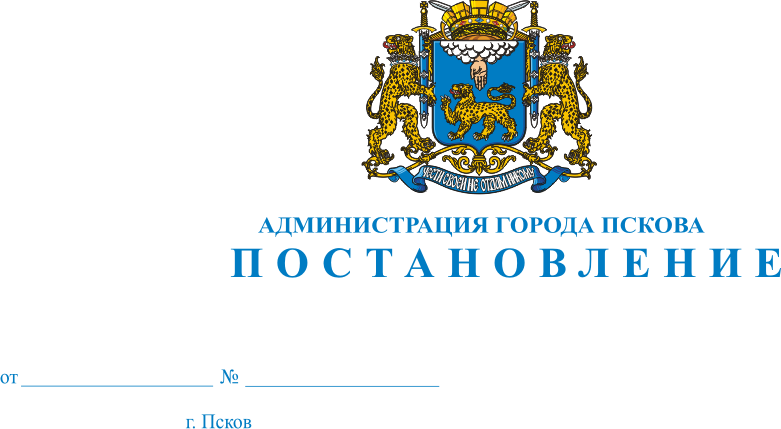 О внесении изменений в постановление Администрация города Пскова от 8 октября 2019 г. № 1565 «Об утверждении порядка разработки и корректировки прогноза социально-экономического развития города Пскова на среднесрочный период»В соответствии со статьёй  173 Бюджетного кодекса Российской Федерации,  Федеральным законом от 28 июня 2014 года № 172-ФЗ «О стратегическом планировании в Российской Федерации»,  Решением Псковской городской Думы от 25 февраля 2016 года  № 1826 «Об утверждении положения о стратегическом планировании в городе Пскове», в целях обеспечения  регламентации процедуры разработки прогноза социально-экономического развития города Пскова на среднесрочный период, руководствуясь статьями 32, 34 Устава муниципального образования «Город Псков»,  Администрация города Пскова ПОСТАНОВЛЯЕТ:1. Внести в Порядок разработки и корректировки прогноза социально-экономического развития города Пскова на среднесрочный период, утвержденный постановлением Администрация города Пскова от 08.10.2019   № 1565, следующие изменения:1) Пункт 17 исключить.2) Дополнить разделами V и  VI следующего содержания:«V.  ОБЩЕСТВЕННОЕ ОБСУЖДЕНИЕ ПРОЕКТА ПРОГНОЗА17. Проект прогноза подлежит общественному обсуждению.Комитет обеспечивает проведение процедуры общественного обсуждения проекта прогноза путем его размещения на портале Администрации города Пскова в информационно-телекоммуникационной сети «Интернет», на официальном сайте муниципального образования «Город Псков» в сети «Интернет».Процедура общественного обсуждения проекта прогноза как документа стратегического планирования осуществляется в порядке, определенном в постановлении Администрации города Пскова от 12.10.2016 № 1295 «Об утверждении Положения о порядке проведения общественного обсуждения проектов документов стратегического планирования».VI.  ГОСУДАРСТВЕННАЯ РЕГИСТРАЦИЯ ПРОГНОЗА18. Комитет обеспечивает регистрацию прогноза в федеральном государственном реестре документов стратегического планирования в соответствии со статьей 12 Федерального закона от 28 июня 2014 года № 172-ФЗ «О стратегическом планировании в Российской Федерации».В целях обеспечения регистрации Комитет направляет уведомление об одобрении прогноза в Министерство экономического развития Российской Федерации для государственной регистрации прогноза в федеральном государственном реестре документов стратегического планирования в порядке и сроки, установленные Правительством Российской Федерации в соответствии с постановлением Правительства РФ от 25 июня 2015 года № 631 «О порядке государственной регистрации документов стратегического планирования и ведения федерального государственного реестра документов стратегического планирования».».2. Настоящее постановление вступает в силу с момента его официального опубликования.3. Опубликовать настоящее постановление в газете «Псковские новости» и разместить на официальном сайте муниципального образования «Город Псков» в сети Интернет.4. Контроль за исполнением настоящего постановления возложить на  заместителя Главы Администрации города Пскова Волкова П.В.Глава Администрации города Пскова                                      А.Н. Братчиков 